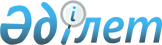 Об утверждении профессионального стандарта "Гибкие автоматические линии"
					
			Утративший силу
			
			
		
					Приказ Заместителя Премьер-Министра Республики Казахстан - Министра индустрии и новых технологий Республики Казахстан от 13 марта 2014 года № 77. Зарегистрирован в Министерстве юстиции Республики Казахстан 5 мая 2014 года № 9401. Утратил силу приказом Министра по инвестициям и развитию Республики Казахстан от 30 марта 2016 года № 308      Сноска. Утратил силу приказом Министра по инвестициям и развитию РК от 30.03.2016 № 308 (вводится в действие со дня его официального опубликования).      В соответствии с пунктом 3 статьи 138-5 Трудового кодекса Республики Казахстан ПРИКАЗЫВАЮ:



      1. Утвердить профессиональный стандарт «Гибкие автоматические линии» согласно приложению к настоящему приказу.



      2. Комитету промышленности Министерства индустрии и новых технологий Республики Казахстан (Касымбеков Б.А.) в установленном законодательством порядке обеспечить:

      1) государственную регистрацию настоящего приказа в Министерстве юстиции Республики Казахстан;

      2) в течении десяти календарных дней после государственной регистрации настоящего приказа в Министерстве юстиции Республики Казахстан направление на официальное опубликование в средствах массовой информации и информационно-правовой системе «Әділет»;

      3) размещение настоящего приказа на интернет-ресурсе Министерства индустрии и новых технологий Республики Казахстан.



      3. Контроль за исполнением настоящего приказа возложить на первого вице-министра индустрии и новых технологий Республики Казахстан Рау А.П.



      4. Настоящий приказ вводится в действие по истечении десяти календарных дней после дня его первого официального опубликования.      Заместитель Премьер-Министра

      Республики Казахстан – Министр

      индустрии и новых технологий

      Республики Казахстан                       А. Исекешев      «СОГЛАСОВАН»:

      Министр труда и социальной 

      защиты населения 

      Республики Казахстан

      ___________ Т. Дуйсенова

      31 марта 2014 года

Утвержден              

приказом Заместителя Премьер-Министра

Республики Казахстан – Министра  

индустрии и новых технологий   

Республики Казахстан        

от 13 марта 2014 года № 77      

Профессиональный стандарт 

«Гибкие автоматические линии» 

1. Общие положения 

      1. Профессиональный стандарт «Гибкие автоматические линии» (далее – ПС) определяет в области профессиональной деятельности требования к содержанию, качеству, условиям труда, квалификации и компетенциям работников и предназначен для: 

      1) выработки единых требований к содержанию профессиональной деятельности, обновления квалификационных требований, отвечающих современным потребностям рынка труда;

      2) решения широкого круга задач в области управления персоналом; 

      3) разработки образовательных стандартов, учебных планов, модульных учебных программ, а также разработки соответствующих учебно-методических материалов;

      4) проведения оценки профессиональной подготовленности и подтверждения соответствия квалификации специалистов.



      2. Основными пользователями ПС являются: 

      1) выпускники организаций образования, работники;

      2) руководители и работники организаций, руководители и специалисты подразделений управления персоналом организаций;

      3) специалисты, разрабатывающие образовательные программы;

      4) специалисты в области оценки профессиональной подготовленности и подтверждения соответствия квалификации специалистов.



      3. На основе ПС разрабатываются внутренние, корпоративные стандарты организаций на функциональные модели деятельности, должности, повышение квалификации, аттестацию работников, систему стимулирования труда и другие.



      4. В настоящем ПС применяются следующие термины и определения:



      1) квалификация – степень профессиональной подготовленности работника к выполнению конкретного вида работы; 



      2) квалификационный уровень/уровень квалификации - уровень требований к квалификации (компетенциям) работника, отражающий сложность, самостоятельность и ответственность выполняемых работ; 



      3) предмет труда – предмет, на который направлены действия работника с целью создания продукта при помощи определенных средств труда; 



      4) средства труда – средства, используемые работником для преобразования предмета труда из исходного состояния в продукт; 



      5) вид трудовой деятельности – составная часть области профессиональной деятельности, сформированная целостным набором трудовых функций и необходимых для их выполнения компетенций; 



      6) трудовая функция – интегрированный и относительно автономный набор трудовых действий, определяемых бизнес-процессом и предполагающий наличие необходимых компетенций для их выполнения в рамках конкретного вида трудовой деятельности; 



      7) область профессиональной деятельности – совокупность видов трудовой деятельности отрасли, имеющая общую интеграционную основу (аналогичные или близкие назначение, объекты, технологии, в том числе средства труда) и предполагающая схожий набор трудовых функций и компетенций для их выполнения; 



      8) ПС – стандарт, определяющий в конкретной области профессиональной деятельности требования к уровню квалификации, компетенций, содержанию, качеству и условиям труда; 



      9) единица ПС – структурный элемент ПС, содержащий развернутую характеристику конкретной трудовой функции, которая является целостной, завершенной, относительно автономной и значимой для данного вида трудовой деятельности; 



      10) профессия – основной род занятий трудовой деятельности человека, требующий определенных знаний, умений и практических навыков, приобретаемых в результате специальной подготовки и подтверждаемых соответствующими документами об образовании; 



      11) компетенция – способность работника применять в профессиональной деятельности знания и умения; 



      12) должность – структурная единица работодателя, на которую возложен круг должностных полномочий и должностных обязанностей; 



      13) задача - совокупность действий, связанных с реализацией трудовой функции и достижением результата с использованием конкретных предметов и средств труда; 



      14) отрасль – совокупность предприятий и организаций, для которых характерна общность выпускаемой продукции, технологии производства, основных фондов и профессиональных навыков работающих; 



      15) отраслевая рамка квалификаций (далее - ОРК) – структурированное описание квалификационных уровней, признаваемых в отрасли;



      16) национальная рамка квалификаций (далее - НРК) – структурированное описание квалификационных уровней, признаваемых на рынке труда; 



      17) функциональная карта – структурированное описание трудовых функций и профессиональных задач, выполняемых работником определенного вида трудовой деятельности в рамках той или иной области профессиональной деятельности.  

2. Паспорт ПС 

      5. Вид экономической деятельности: 25 Производство готовых металлических изделий, кроме машин и оборудования.



      6. Область профессиональной деятельности: Гибкие автоматические линии.



      7. Основная цель области профессиональной деятельности: обеспечение бесперебойной работы автоматической линии, подналадка отдельных механизмов автоматической и полуавтоматической линии и агрегатных станков в процессе обработки с пульта управления простых и сложных деталей, обслуживание и управление многоцелевых станков с числовым программным управлением.



      8. Виды трудовой деятельности, профессии, квалификационные уровни указаны в Приложения 1 к настоящему ПС.  

3. Карточка видов трудовой деятельности (профессий)  

Параграф 1. Оператор автоматических и полуавтоматических линий

станков и установок

      9. Квалификационный уровень по ОРК: 2-3. 



      10. Возможные наименования должностей: оператор автоматических и полуавтоматических линий станков и установок.



      11. Обобщенное описание выполняемой трудовой деятельности – механическая обработка средней сложности, сложных и крупногабаритных деталей.



      12. Связь с действующими нормативными документами указана в таблице 1 приложения 2 к настоящему ПС.



      13. Требования к условиям труда, образованию и опыту работы оператора автоматических и полуавтоматических линий станков и установок приведены в таблице 2 приложения 2 к настоящему ПС.



      14. Перечень единиц ПС, определяющий трудовые функции, выполняемые оператором автоматических и полуавтоматических линий станков и установок, указан в таблице 3 приложения 2 к настоящему ПС.



      15. Описание единиц ПС, выполняемых оператором автоматических и полуавтоматических линий станков и установок, приведено в таблице 4 приложении 2 к настоящему ПС. 



      16. Требования к компетенциям оператора автоматических и полуавтоматических линий станков и установок указаны в таблицах 5-6 приложения 2 к настоящему ПС. 

Параграф 2. Оператор станков с программным управлением

      17. Квалификационный уровень по ОРК: 2-3. 



      18. Возможные наименования должностей: оператор станков с программным управлением.



      19. Обобщенное описание выполняемой трудовой деятельности – механическая обработка средней сложности, сложных деталей с большим числом переходов, требующих перестановок деталей и комбинированного крепления.



      20. Связь с действующими нормативными документами указана в таблице 1 приложения 3 к настоящему ПС.



      21. Требования к условиям труда, образованию и опыту работы оператора станков с программным управлением приведены в таблице 2 приложения 3 к настоящему ПС.



      22. Перечень единиц ПС, определяющий трудовые функции, выполняемые оператором станков с программным управлением, указан в таблице 3 приложения 3 к настоящему ПС.



      23. Описание единиц ПС, выполняемых оператором станков с программным управлением, приведено в таблице 4 приложения 3 к настоящему ПС.



      24. Требования к компетенциям оператора станков с программным управлением указаны в таблицах 5-6 приложения 3 к настоящему ПС. 

4. Разработчики профессионального стандарта

      25. Разработчиком ПС является Министерство индустрии и новых технологий Республики Казахстан.



      26. Лист согласования, экспертиза и регистрация ПС приведены в приложении 4 к настоящему ПС.

Приложение 1         

к профессиональному стандарту

«Гибкие автоматические линии»

      Виды деятельности, профессии, квалификационные уровни

Приложение 2         

к профессиональному стандарту 

«Гибкие автоматические линии»

      Таблица 1. Связь с действующими нормативными документами

   Таблица 2. Требования к условиям труда, образованию и опыту работы

     оператора автоматических и полуавтоматических линий станков и

                           установок

    Таблица 3. Перечень единиц ПС, определяющий трудовые функции,

     выполняемые оператором автоматических и полуавтоматических

                      линий станков и установок

Таблица 4. Описание единиц ПС, выполняемых оператором автоматических

            и полуавтоматических линий станков и установок

  Таблица 5. Требования к компетенциям оператора автоматических и

         полуавтоматических линий станков и установок 2-го

                   квалификационного уровня ОРК

Таблица 6. Требования к компетенциям оператора автоматических и

      полуавтоматических линий станков и установок 3-го 

      квалификационного уровня ОРК

Приложение 3         

к профессиональному стандарту 

«Гибкие автоматические линии»

      Таблица 1. Связь с действующими нормативными документами

Таблица 2. Требования к условиям труда, образованию и опыту работы

             оператора станков с программным управлением

    Таблица 3. Перечень единиц ПС, определяющий трудовые функции,

     выполняемые оператором станков с программным управлением

   Таблица 4. Описание единиц ПС, выполняемых оператором станков с

                     программным управлением

Таблица 5. Требования к компетенциям оператора станков с программным

            управлением 2-го квалификационного уровня ОРК

Таблица 6. Требования к компетенциям оператора станков с программным

            управлением 3-го квалификационного уровня ОРК

Приложение 4         

к профессиональному стандарту 

«Гибкие автоматические линии»

                              Лист согласованияНастоящий ПС зарегистрирован ________________________________________

Внесен в Реестр профессиональных стандартов регистрационный № _______

Письмо (протокол) № ___________ Дата ____________________
					© 2012. РГП на ПХВ «Институт законодательства и правовой информации Республики Казахстан» Министерства юстиции Республики Казахстан
				№

п/пНаименование вида

деятельностиНаименование

профессии с учетом

тенденций рынка

трудаНаименование

профессии согласно

государственному классификатору занятий Республики Казахстан 01-2005Квалификационный уровень отраслевой рамки квалификаций1.Механическая обработка средней сложности, сложных и крупногабаритных деталейОператор автоматических и полуавтоматических линий станков и установокОператор автоматических и полуавтоматических линий станков и установок2-32.Механическая обработка средней сложности, сложных деталей с большим числом переходов, требующих перестановок деталей и комбинированного крепленияОператор станков с программным управлениемОператор станков с программным управлением2-3Государственный классификатор занятий Республики Казахстан Государственный классификатор занятий Республики Казахстан Базовая группа8211 - Оператор автоматических и полуавтоматических линий станков и установокЕдиный тарифно-квалификационный справочник работ и профессий рабочих (ЕТКС)Единый тарифно-квалификационный справочник работ и профессий рабочих (ЕТКС)Выпуск, раздел ЕТКСВыпуск 2, раздел «Котельные, холодноштамповочные, волочильные и давильные работы» (Приказ Министра труда и социальной защиты населения Республики Казахстан от 1 марта 2012 года № 66-ө-м. Зарегистрирован в Министерстве юстиции Республики Казахстан 19 марта 2012 года № 7478)Профессия по ЕТКСОператор автоматических и полуавтоматических линий станков и установокКвалификационный уровень отраслевой рамки квалификаций (ОРК)Разряды по ЕТКС22-334-5Возможные места работы по профессии (предприятия, организации)Возможные места работы по профессии (предприятия, организации)Автоматические и полуавтоматические линии машиностроительных предприятийАвтоматические и полуавтоматические линии машиностроительных предприятийВредные и опасные условия трудаВредные и опасные условия трудаОтсутствуютОтсутствуютОсобые условия допуска к работеОсобые условия допуска к работеВ соответствии с Законодательством Республики КазахстанВ соответствии с Законодательством Республики КазахстанКвалификационный уровень ОРКУровень профессионального образования и обученияУровень профессионального образования и обученияТребуемый опыт работы2Краткосрочные курсы или обучение на предприятии при наличии общего среднего образованияКраткосрочные курсы или обучение на предприятии при наличии общего среднего образования-3Установленный уровень квалификации технического и профессионального образования и практический опыт работыУстановленный уровень квалификации технического и профессионального образования и практический опыт работы2 года на 2 уровне№

трудовой функцииНаименование трудовой функции (единицы профессионального стандарта)1Загрузка простых заготовок в бункер, установка крупногабаритных заготовок, устранение неполадок2Обеспечение бесперебойной работы автоматической линии, подналадка отдельных механизмов автоматической и полуавтоматической линии и агрегатных станков в процессе обработки с пульта управления (ПУ) простых и сложных деталей3Снятие готовых деталей с линии станков и установок, проверка качества изготовления деталей специальными контрольно-измерительными инструментами№ трудовой функцииПредметы

трудаСредства

трудаЗадачи (трудовые действия)1Простые заготовкиУстройства загрузки/выгрузки заготовок1-1) Загрузка простых заготовок в бункера1Крупногабаритные заготовкиГрузоподъемные механизмы, приспособления и оснастка1-2) Установка крупногабаритных заготовок1Запасные части, инструмент, рабочие жидкостиСлесарный инструмент, приспособления1-3) Устранение неполадок2Простые и крупногабаритные заготовкиМеханизмы и оборудование2-1) Обработка с ПУ простых и сложных деталей2Инструмент, рабочие жидкостиОснастка, система индикации и сигнализации2-2) Контроль инструмента, смазочно-охлаждающей жидкости (СОЖ)2Запасные части, инструментСлесарный инструмент, приспособления2-3) Установка запасных частей и инструмента3Готовые деталиУстройства снятия готовых деталей2-1) Снятие готовых деталей3Готовые деталиСпециальные контрольно-измерительные инструменты и приборы2-2) Проверка качества изготовленных деталей№ задачиЛичностные и

профессиональные

компетенцииУмения 

и навыки Знания1-1)Исполнительская деятельность по реализации нормы под руководством, предполагающая ограниченную ответственность и определенную степень самостоятельности в загрузке заготовок в бункераЗагрузка заготовок в бункераПринцип работы обслуживаемой автоматической и полуавтоматической линии станков и установок1-2)Исполнительская деятельность по реализации нормы под руководством, предполагающая ограниченную ответственность и определенную степень самостоятельности в установке крупногабаритных заготовок, работа с грузоподъемными механизмамиУстановка крупногабаритных заготовок, работа с грузоподъемными механизмамиУстройство обслуживаемой автоматической и полуавтоматической линии станков и установок, грузоподъемных механизмов2-1)Исполнительская деятельность по реализации нормы под руководством, предполагающая ограниченную ответственность и определенную степень самостоятельности в обработке с ПУ простых и сложных деталейОбработка с ПУ простых и сложных деталейОсновные механические свойства обрабатываемых материалов; систему допусков и посадок; квалитеты и параметры шероховатости2-2)Исполнительская деятельность по реализации нормы под руководством, предполагающая ограниченную ответственность и определенную степень самостоятельности в контроль инструмента, СОЖКонтроль инструмента, СОЖНаименования, назначение, устройство и условия применения наиболее распространенных приспособлений, режущего инструмента, назначение и свойства охлаждающих и смазывающих жидкостей, СОЖ3-1)Исполнительская деятельность по реализации нормы под руководством, предполагающая ограниченную ответственность и определенную степень самостоятельности в снятии готовых деталей с линии станков и установокСнятие готовых деталей с линии станков и установокУстройство обслуживаемой автоматической и полуавтоматической линии станков и установок, грузоподъемных механизмов№ задачиЛичностные и

профессиональные

компетенцииУмения

и навыки Знания1-3)Исполнительская деятельность по реализации нормы под руководством, предусматривающая самостоятельное планирование, ответственность за устранение неполадокУстранение неполадокУстройство, принципиальные схемы оборудования и взаимодействие механизмов автоматических и полуавтоматических линий и правила их подналадки2-3)Исполнительская деятельность по реализации нормы под руководством, предусматривающая самостоятельное планирование, ответственность за установку запасных частей и инструментаУстановка запасных частей, и инструментаУстройство обслуживаемой автоматической и полуавтоматической линии станков и установок и правила подналадки ее механизмов, наименования, назначение, устройство и условия применения наиболее распространенных приспособлений, режущего инструмента3-2)Исполнительская деятельность по реализации нормы под руководством, предусматривающая самостоятельное планирование, ответственность в проверке качества изготовленных деталейПроверка качества изготовленных деталейПринцип работы и устройство контрольно-измерительных инструментов и приборов; наименование и маркировку обрабатываемых материалов; систему допусков и посадок; квалитеты и параметры шероховатостиГосударственный классификатор занятий Республики КазахстанГосударственный классификатор занятий Республики КазахстанБазовая группа8121 - Оператор станков с программным управлениемЕдиный тарифно-квалификационный справочник работ и профессий рабочих (ЕТКС)Единый тарифно-квалификационный справочник работ и профессий рабочих (ЕТКС)Выпуск, раздел ЕТКСВыпуск 02, раздел «Котельные, холодноштамповочные, волочильные и давильные работы» (Приказ Министра труда и социальной защиты населения Республики Казахстан от 1 марта 2012 года № 66-ө-м. Зарегистрирован в Министерстве юстиции Республики Казахстан 19 марта 2012 года № 7478)Профессия по ЕТКСОператор станков с программным управлениемКвалификационный

уровень отраслевой рамки квалификаций (ОРК)Разряды по ЕТКС22-334-5Возможные места работы по профессии (предприятия, организации)Возможные места работы по профессии (предприятия, организации)Отдельный производственный участок станков с числовым программным управлением (ЧПУ), закрепленный за одним рабочим или за бригадой рабочихОтдельный производственный участок станков с числовым программным управлением (ЧПУ), закрепленный за одним рабочим или за бригадой рабочихВредные и опасные условия трудаВредные и опасные условия трудаОтсутствуютОтсутствуютОсобые условия допуска к работеОсобые условия допуска к работеВ соответствии с Законодательством Республики КазахстанВ соответствии с Законодательством Республики КазахстанКвалификационный

уровень ОРКУровень профессионального образования

и обученияУровень профессионального образования

и обученияТребуемый опыт работы2Краткосрочные курсы или обучение на предприятии при наличии общего среднего образованияКраткосрочные курсы или обучение на предприятии при наличии общего среднего образованияПериод обучения на рабочем месте.

Инструктаж.3Установленный уровень квалификации технического и профессионального образования и практический опыт работыУстановленный уровень квалификации технического и профессионального образования и практический опыт работы2 года на 2 уровне№

трудовой функцииНаименование трудовой функции (единицы профессионального стандарта)1Установка простых и сложных деталей, подбор и установка инструментальных блоков с заменой и юстировкой инструмента2Обслуживание и управление многоцелевых станков с ЧПУ3Снятие готовых деталей с линии станков и установок, проверка качества изготовления деталей специальными контрольно-измерительными инструментами№ трудовой функцииПредметы

трудаСредства

трудаЗадачи (трудовые действия)1Простые деталиУстройства загрузки/выгрузки Деталей, манипуляторы1-1) Установка простых деталей1Сложные деталиПриспособления и оснастка, грузоподъемные механизмы и манипуляторы1-2) Установка сложных деталей, приспособлений и оснастки1ИнструментИнструментальные блоки, юстирный станок1-3) Подбор и установка инструментальных блоков с заменой и юстировкой инструмента.2Документация на станки с ЧПУГруппа многоцелевых станков с ЧПУ2-1) Обслуживание многоцелевых станков с ЧПУ. Управление группой станков с ЧПУ2Документация на станки с ЧПУОтдельные узлы и механизмы станков с ЧПУ2-2) Подналадка узлов и механизмов в процессе работы.2Простые и сложные деталиГруппа станков с ЧПУ, приспособления, оснастка и инструмент2-3) Обработка сложных деталей с большим числом переходов, требующих перестановок деталей и комбинированного крепления их на станках с ЧПУ. Обработка пробных деталей после наладки.3Готовые деталиУстройства снятия готовых деталей3-1) Снятие готовых деталей3Готовые деталиСпециальные контрольно-измерительные инструменты и приборы3-2) Проверка качества изготовленных деталей№ задачиЛичностные и

профессиональные

компетенцииУмения

и навыки Знания1-1)Исполнительская деятельность по реализации нормы под руководством, предполагающая ограниченную ответственность и определенную степень самостоятельности в установке простых деталейУстановка простых деталейПринцип работы обслуживаемой группы станков с ЧПУ, грузоподъемных механизмов1-2)Исполнительская деятельность по реализации нормы под руководством, предполагающая ограниченную ответственность и определенную степень самостоятельности в установке сложных деталей, приспособлений и оснасткиУстановка сложных деталей, приспособлений и оснасткиПринцип работы обслуживаемой группы станков с ЧПУ, грузоподъемных механизмов2-1)Исполнительская деятельность по реализации нормы под руководством, предполагающая ограниченную ответственность и определенную степень самостоятельности в обслуживании и управлении многоцелевых станков с ЧПУОбслуживание многоцелевых станков с ЧПУ. Управление группой станков с ЧПУ.Принцип работы, принципиальные схемы оборудования и взаимодействие механизмов обслуживаемых станков с программным управлением; правила управления обслуживаемого оборудования, работу станка в автоматическом режиме и в режиме ручного управления,2-2)Исполнительская деятельность по реализации нормы под руководством, предполагающая ограниченную ответственность и определенную степень самостоятельности в подналадке узлов и механизмов в процессе работыПодналадка узлов и механизмов в процессе работыКинематические схемы обслуживаемых станков, организацию работ при многостаночном обслуживании станков с программным управлением3-1)Исполнительская деятельность по реализации нормы под руководством, предполагающая ограниченную ответственность и определенную степень самостоятельности в снятии готовых деталей с группы станков с ЧПУСнятие готовых деталей с группы станков с ЧПУУстройство обслуживаемой группы станков с ЧПУ, грузоподъемных механизмов№ задачиЛичностные и

профессиональные

компетенцииУмения

и навыки Знания1-3)Исполнительская деятельность по реализации нормы под руководством, предусматривающая самостоятельное планирование, ответственность за подбор и установку инструментальных блоков с заменой и юстировкой инструментаПодбор и установка инструментальных блоков с заменой и юстировкой инструментаНаименование, назначение, устройство и условия применения наиболее распространенных приспособлений, режущего инструмента, признаки затупления режущего инструмента; наименование, маркировку и основные механические свойства обрабатываемых материалов2-3)Исполнительская деятельность по реализации нормы под руководством, предусматривающая самостоятельное планирование, ответственность за обработку сложных деталей с большим числом переходов. Обработка сложных деталей с большим числом переходов, требующих перестановок деталей и комбинированного крепления их на станках с ЧПУ. Обработка пробных деталей после наладки.Методы корректировки режимов резания по результатам работы станка; основы электротехники, электроники, механики, гидравлики, автоматики в пределах выполняемой работы, приемы, обеспечивающие заданную точность изготовления деталей3-2)Исполнительская деятельность по реализации нормы под руководством, предусматривающая самостоятельное планирование, ответственность в проверке качества изготовленных деталейПроверка качества изготовленных деталейПринцип работы и устройство контрольно-измерительных инструментов и приборов; наименование и маркировку обрабатываемых материалов; систему допусков и посадок; квалитеты и параметры шероховатостиНазвание организацииМинистерство труда и социальной защиты населения Республики Казахстан